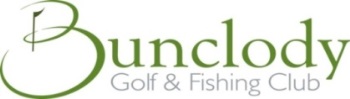 Declaration of Guiding PrinciplesName Of Organisation:Bunclody EstatesWe provide the following services to children & young people:Golf – Golf Tuition / CoachingHere at Bunclody Golf & Fishing Club, we believe that:Our priority to ensure the welfare and safety of every child and young person who attends our service is paramount.Our guiding principles and procedures to safeguard children and young people reflect national policy and legislation and we will review our guiding principles and child safeguarding procedures every 2 yearsAll children and young people have an equal right to attend a service that respects them as individuals and encourages them to reach their potential, regardless of their backgroundWe are committed to upholding the rights of every child and young person who attends our service, including the rights to be kept safe and protected from harm,listened to and heardOur guideline principles apply to all paid staff, volunteers, committee, board members and students on placement within our organisation. All committee/board members, staff volunteers and students must sign up to and abide by these guiding principles and our child safeguarding procedures.Our Designated Liaison Person:				Caroline DunneContact Details: 						05393 74444Our Deputy Designated Liason Person:			Tony ForanContact Details:						05393 74444Review Checklist for Guiding Principles 2019:Signed:	____________________				Date: _____________		Caroline Dunne General Manager & Liason OfficerSigned:	____________________				Date: _____________		Tony Foran		Deputy Liason OfficerGuideline PrinciplesFully In PlaceRequires WorkAction RequiredDeclaration of guideline principles is in place:Name of organisation and services/activities provided are listed in the declarationOur declaration is communicated to children,young people,parents/guardians, workers and volunteers